Kulturní komise Obecního úřadu a ženy v Horní Lukavicipořádají pro děti v sobotu 19. ledna 2019 od 14:00 hodin v hostinci „Na Zámečku“MAŠKARNÍ KARNEVALs bohatou tombolou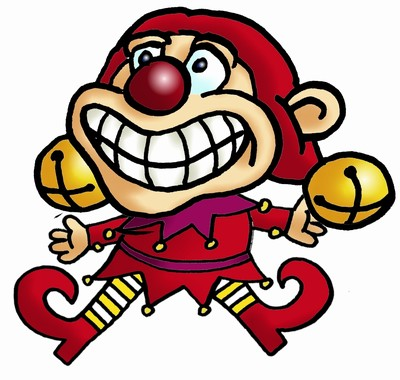 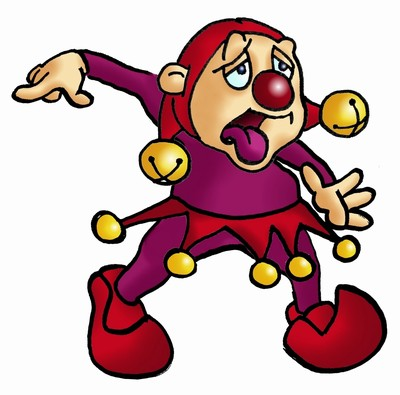 Srdečně zvou pořadatelé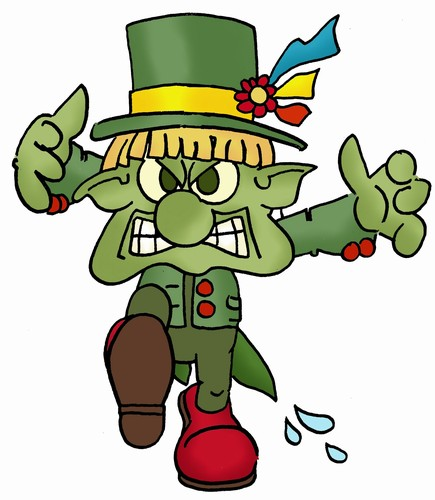 